О проведении публичных слушаний               В соответствии с Градостроительным кодексом Российской Федерации, Федеральным законом от 06.10.2003 № 131-ФЗ «Об общих принципах организации местного самоуправления в Российской Федерации», согласно Решению Собрания представителей сельского поселения Александровка муниципального района Большеглушицкий Самарской области от 30 марта 2018 года № 134 «Об утверждении Порядка организации и проведения общественных обсуждений, публичных слушаний по проекту генерального плана, проекту правил землепользования и застройки, проектам планировки территории, проектам межевания территории, проекту правил благоустройства территории, проектам, предусматривающим внесение изменений в один из указанных утвержденных документов, проектам решений о предоставлении разрешения на условно разрешенный вид использования земельного участка или объекта капитального строительства, проектам решений о предоставлении разрешения на отклонение от предельных параметров разрешенного строительства, реконструкции объектов капитального строительства в сельском поселении Александровка муниципального района Большеглушицкий Самарской области» ПОСТАНОВЛЯЮ:       1. Вынести проект муниципального нормативного правового акта – проект Решения Собрания представителей сельского поселения Александровка муниципального района Большеглушицкий Самарской области «О внесении изменений в Правила землепользования и застройки  сельского поселения Александровка муниципального района Большеглушицкий Самарской области» (далее – проект) на публичные слушания.      2. Срок проведения публичных слушаний составляет два месяца   с 05 ноября 2019 года по 05 января  2020 года.     3. Определить, что местом проведения публичных слушаний является здание администрации сельского поселения Александровка муниципального района Большеглушицкий Самарской области, расположенное по адресу: 446185, Самарская область, Большеглушицкий район, с.Александровка, ул. Центральная, д.5.      4. Собрания участников публичных слушаний по проекту состоятся в каждом населённом пункте   сельского поселения Александровка муниципального района Большеглушицкий Самарской области:- в селе Александровка 06 ноября 2019 г. в 18 часов по адресу ул. Центральная,д.5;- в посёлке Малая Вязовка 07 ноября 2019 г. в 18 часов по адресу ул.Степная,д.33,кв 2;- в посёлке Среднедольск 08 ноября 2019 г. в 18 часов по адресу ул.Молодёжная,д. 35.        5. Органом,уполномоченным на организацию и проведение публичных слушаний  является Комиссия по подготовке проекта Правил землепользования и застройки сельского поселения Александровка муниципального района Большеглушицкий Самарской области. 6.  Приём замечаний и предложений по проекту, поступивших от жителей сельского поселения Александровка муниципального района Большеглушицкий Самарской области и иных заинтересованных  лиц, осуществляется с 05 ноября 2019 г. по 05 января  2020 г.   по адресу, указанному в пункте 3 настоящего Постановления, в рабочие дни с 9 часов до 17 часов, в субботу с 12 до 17 часов. Замечания и предложения по проекту вносятся в письменной или устной форме в ходе проведения собрания участников публичных слушаний, в письменной форме в адрес организатора публичных слушаний, посредством записи в книге (журнале) учета посетителей экспозиции проекта.Письменные замечания и предложения по проекту подлежат приобщению к протоколу публичных слушаний.7. Разместить проект на официальном сайте администрации сельского поселения Александровка муниципального района Большеглушицкий Самарской области в сети Интернет по адресу: adm-aleksandrovka.ru.        8. Назначить лицом, ответственным за ведение протокола публичных слушаний и протокола собрания участников публичных слушаний  специалиста администрации сельского поселения Александровка муниципального района Большеглушицкий Самарской области Васильеву Татьяну Александровну.9. Опубликовать настоящее Постановление в газете «Александровские Вести» и разместить на официальном сайте администрации сельского поселения Александровка муниципального района Большеглушицкий Самарской области в сети Интернет по адресу: adm- aleksandrovka.ru.         10. Настоящее Постановление вступает в силу после его опубликования.Глава сельского поселения Александровка муниципального района БольшеглушицкийСамарской области                                                                                              А.И.Горшков  СОБРАНИЕ ПРЕДСТАВИТЕЛЕЙ СЕЛЬСКОГО ПОСЕЛЕНИЯ АЛЕКСАНДРОВКА МУНИЦИПАЛЬНОГО РАЙОНА БОЛЬШЕГЛУШИЦКИЙ  САМАРСКОЙ ОБЛАСТИТретьего созыва                                                                                                              проектРЕШЕНИЕот  ____ 2019  года                                                                                      №  __	О внесении изменений в правила землепользования и застройкисельского поселения Александровка муниципального района Большеглушицкий Самарской области	В целях создания правовой основы для условий устойчивого развития территории муниципального образования, обеспечения прав и законных интересов физических и юридических лиц, в том числе правообладателей земельных участков и объектов капитального строительства, создания правовой, методической и информационной основы для последовательного развития современной системы градорегулирования, использование современных технологий в планировании развития и управлении процессами обустройства и застройки территории поселения, руководствуясь Федеральным законом Российской Федерации от 29.12.2004 № 190-ФЗ «Градостроительный кодекс Российской Федерации», Федеральным законом «Об общих принципах организации местного самоуправления, в Российской Федерации» 06.10.2003 года № 131-ФЗ, нормативными положениями Устава сельского поселения Александровка муниципального района Большеглушицкий Самарской области, Собрание представителей сельского поселения Александровка муниципального района Большеглушицкий Самарской областиРЕШИЛО:     1. Внести изменения в правила землепользования и застройки сельского поселения Александровка муниципального района Большеглушицкий Самарской области:   1.1. Заменить зону СХ1 (зона сельскохозяйственных угодий) на зону Ж1 (зона застройки индивидуальными  жилыми домами) согласно схеме (Приложение 1);       2. Опубликовать данное Решение в газете «Александровские Вести»,разместить на официальном интернет-сайте администрации сельского поселения Александровка муниципального района Большеглушицкий Самарской области в сети «Интернет».       3. Настоящее Решение вступает в силу на следующий день после его официального опубликования.   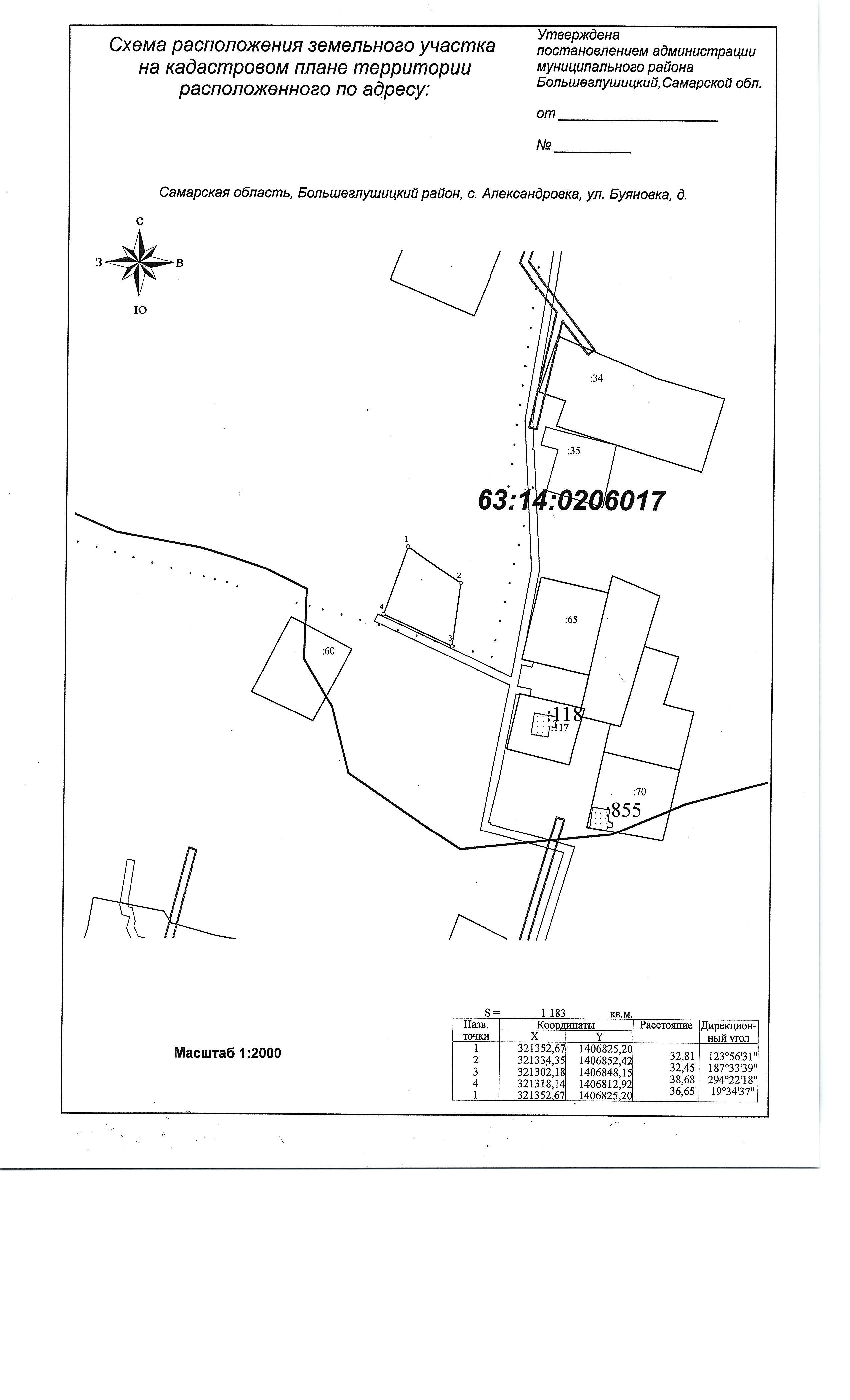 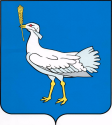     МУНИЦИПАЛЬНОЕ     УЧРЕЖДЕНИЕАДМИНИСТРАЦИЯСЕЛЬСКОГО ПОСЕЛЕНИЯ АЛЕКСАНДРОВКА    МУНИЦИПАЛЬНОГО РАЙОНАБОЛЬШЕГЛУШИЦКИЙСАМАРСКОЙ ОБЛАСТИРоссия, 446194 Самарская обл.,Большеглушицкий район,с. Александровка,ул. Центральная, д. 5тел. 43-2-56; 43-2-86ПОСТАНОВЛЕНИЕот 31октября 2019 г.   №  109ПредседательСобрания представителейсельского поселения Александровкамуниципального районаБольшеглушицкийСамарской области         ______________И.Г.СавенковаГлавасельского поселения Александровка муниципального районаБольшеглушицкийСамарской области           _______________  А.И.Горшков